PROGRAMME RÉNOV’ TA BOUTIQUE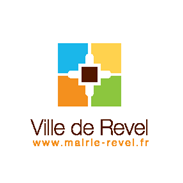 DEMANDE D'AIDE A LA MODERNISATION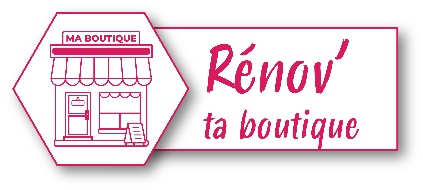 DOSSIER DE DEMANDE D'AIDE A LA MODERNISATION	LE DEMANDEUR : 	NOM et Prénom : 	Entreprise : 	N° de Dossier : 								Déposé le : 	Mairie de Revel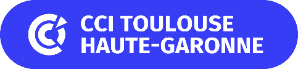 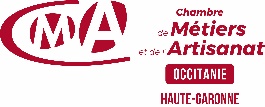 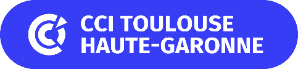 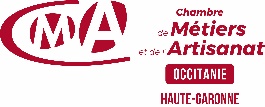 Service Action Cœur de Ville 20, rue Jean Moulin | BP 109 | 31250 REVEL ( 05 32 28 03 94 * managercv@mairie-revel.frPrésentation de l’entreprise et du projetL’ENTREPRISE ET SON REPRESENTANTL'entreprise Raison sociale : Forme juridique : Date de création : Adresse : Activité, objet social : N° SIRET : Code Naf : Régime TVA :	 non-assujetti	 assujetti :  %Pour les entreprises, l’entreprise appartient-elle à un groupe ?	 oui		 nonEtes-vous :    	 propriétaire	 locataire du local commercial Montant mensuel du loyer :  €Le représentant légalNom et Prénom : Fonction : Téléphone fixe : Portable : Courriel : Description détaillée de l'activité L’analyse de l'activité existante La clientèle (à détailler) :La zone de chalandise (à détailler) :LE LOCAL COMMERCIALL’analyse physique du local Les moyens matériels actuelsSuperficie nette totale :  m²Superficie nette de la partie vente :  m²Date des derniers investissements importants : Nature : 	 Agrandissement 		 Modernisation 		 Nouveau matériel 		 Autres, préciser : LES MOYENS HUMAINSEffectifs salariés actuels : En équivalent temps plein : QUELQUES CHIFFRESL’évolution du chiffre d'affairesLe cas échéant, sur les trois dernières années :L’évolution de la rentabilitéLe cas échéant sur les trois dernières années :LES TRAVAUXLes travaux portent sur :	 L’enseigne	 La vitrine et/ou la devanture commerciale	 Les aménagements intérieurs ou les travaux de rénovation	 Les éléments de sécurité 	 L'accessibilité	 L’économie d’énergie	 Autre :Description du projet :Préciser de manière détaillé, le projet, les travaux dans leur globalité, les objectifs poursuivis…COUT ET FINANCEMENT DU PROJETCoût global du projet :  €  ht  ttc Cout du projet éligible à la subvention :  €  ht  ttcDont coût lié à la sécurité / l’accessibilité :  €  ht  ttcAccompagnement et soutien à la réalisation du projet Bénéficiez-vous d'un accompagnement pour la réalisation de votre projet ? Par quel organisme et de quel type d'accompagnement ?Mode de financement du projetEx : Prêt bancaire 50% + Prêt Haute-Garonne 20% + fonds propres 30%Calendrier prévisionnel Durée : Commencement d’exécution : Fin d’exécution prévue : 							Signature du représentant légal :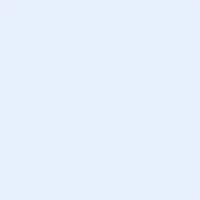 PIECES A FOURNIREn un exemplaire original, sans agrafe :Au dépôt du dossier :  	KBis ou certificat d’identification au répertoire national des entreprises-INSEE ou extrait d’immatriculation D1 au Répertoire des Métiers   	Copie du bail ou justificatif de propriété  	Assurance en cours de validité	Attestation de régularité fiscale de moins de 3 mois	Attestation de régularité sociale de moins de 3 mois  	Le cas échéant, compte de résultat prévisionnel pour les porteurs de projet	Le cas échéant, bilan comptable détaillé sur les trois dernières années (ou deux dernières années pour les entreprises de moins de trois ans)   	Plan de surface  	Photos du local 	Attestation de demande de prêt bancaire (accord) s’il est prévu dans le mode de financement   	Devis d'entreprises correspondant au montant des investissements  	Le cas échéant, attestation de réalisation du diagnostic des chambres consulaires (CCI ou CMA) et/ou du diagnostic Rénov’ Occitanie  	Attestation sur l’honneur signée  	Présentation de l’entreprise et du projet complétée et signée Pour le paiement de la subvention :  	Le cas échéant, copie des numéros d’autorisations d’urbanisme et/ou autorisations d’enseigne  	Factures acquittées correspondantes aux devis initiaux (selon le cas : numéro de virement, numéro de chèque…)  	RIB 	Le cas échant, les commerçants exerçant une activité de métiers de bouche/restauration devront transmettre l’arrêté autorisant le déversement des eaux usées non domestiques dans le système de collecte de traitement de la commune (réalisé au service urbanisme). Pour cela, ils devront préalablement se rapprocher de Réseau 31 qui effectuera un rapport de visite et s’assurera que toutes les précautions sont prises pour récupérer les produits (graisses) par le biais d’une installation de pré-traitement ou récupération. ATTESTATION SUR L’HONNEURJe soussigné(e),  en qualité de représentant(e) légal(e) de  ayant qualité pour l’engager juridiquement, sollicite une subvention pour la réalisation du projet précité et décrit en annexe.Je certifie l’exactitude des renseignements indiqués dans le présent dossier.J’atteste sur l’honneur :l’exactitude des documents financiers fournis,avoir pris connaissance du règlement et l’accepter sans réserveavoir pris connaissance et respecter la Charte Qualité,J’accepte de me rendre disponible et autoriser la prise et la diffusion de photographies, images et interviews dans le cadre de la promotion du dispositif. Fait à : Le : Nom et signature du/de la représentant(e) légal(e) FonctionFormationChef d'entrepriseConjointAncienneté dans l’entrepriseFonctionPersonnel 1Personnel 2Personnel 3Personnel 4Personnel 5année n-2année n-1année en coursChiffres d’Affairesexercice clos le :exercice clos le :exercice clos le :BIC